Визитная карточка.  Наименование учреждения: Муниципальное дошкольное образовательное учреждение «Моркинский детский сад №1»Статус: дошкольное образовательное учреждение.Год основания: 1989.Учредитель: МУ «Отдел по образованию и делам молодёжи администрации МО «Моркинский муниципальный район»Фамилия, имя, отчество руководителя:  Иванова Людмила Пантелеевна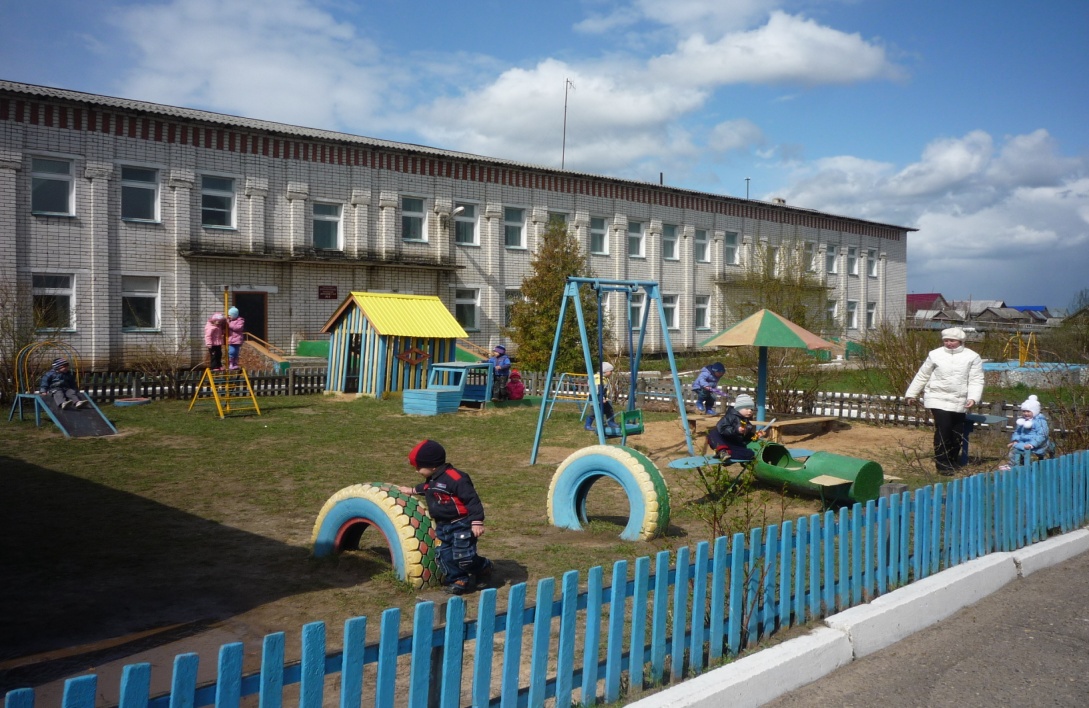 Юридический и фактический адрес: 425120 РМЭ, п.Морки, ул.Целинная,18Телефон: 9-72-14Детский сад работает по 5-дневной рабочей неделе с 7.30 до 18.00 часов, выходные – суббота и воскресенье.